Na temelju članka 110. Zakona o proračunu ("Narodne novine" broj 87/08., 136/12. i 15/15.)  i članka 19. Statuta Doma zdravlja Koprivničko-križevačke županije URBROJ: 2137-16-2013/2013. od 20. kolovoza 2013. godine, Izmjena i dopuna Statuta Doma zdravlja Koprivničko-križevačke županije URBROJ: 2137-16-0277/15. od 19. ožujka 2015. godine, Odluke o izmjenama i dopunama Statuta Doma zdravlja Koprivničko-križevačke županije URBROJ: 2137-16-1633/16 od 20. prosinca 2016. godine, Odluke o izmjenama i dopunama Statuta Doma zdravlja Koprivničko-križevačke županije URBROJ: 2137-16-1186/17. od 09. listopada 2017. godine i pročišćenog teksta Statuta Doma zdravlja Koprivničko-križevačke županije URBROJ: 2137-16-1187/17. od 9. listopada 2017. godine, Upravno vijeće Doma zdravlja Koprivničko-križevačke županije na sjednici održanoj dana 17. veljače 2021. godine donosiGODIŠNJI IZVJEŠTAJ O IZVRŠENJUFINANCIJSKOG PLANA DOMA ZDRAVLJA KOPRIVNIČKO-KRIŽEVAČKE ŽUPANIJEZA 2020. GODINUI. OPĆI DIOČlanak 1.Financijski plan Doma zdravlja Koprivničko-križevačke županije za 2020. godinu i projekcije za 2021. i 2022. godinu (u daljnjem tekstu: Financijski plan) ostvaren je kako slijedi:Članak 2.Prihodi i rashodi te primici i izdaci u Računu prihoda i rashoda i Računu financiranja iskazani prema ekonomskoj klasifikaciji, prema izvorima financiranja i prema funkcijskoj klasifikaciji prikazani su kako slijedi:Tablica 1. Prihodi i rashodi po ekonomskoj klasifikacijiTablica 2. Prihodi i rashodi prema izvorima financiranjaTablica 3. Rashodi prema funkcijskoj klasifikacijiII. POSEBNI DIOČlanak 3.Izvršenje rashoda i izdataka Financijskog plana po organizacijskoj klasifikaciji te po programskoj klasifikaciji prikazano je kako slijedi:Tablica 4. Rashodi i izdaci po organizacijskoj klasifikaciji izvršeni su u 2020. godini, kako slijedi:Tablica 5. Rashodi i izdaci po programskoj klasifikaciji izvršeni su u 2020. godine, kako slijedi:Obrazloženje programaRedovna djelatnost Doma zdravlja Koprivničko-križevačke županije sastoji se od:aktivnosti - tekuće i investicijsko održavanje Doma zdravlja - decentralizirana sredstva,  kapitalnih projekata - opremanje Doma zdravlja - decentralizirana sredstva kojima je cilj poboljšanja kvalitete i ujednačavanje pružanja kontinuirane zdravstvene zaštite na području cijele Koprivničko-križevačke županije,aktivnosti - redovna djelatnost Doma zdravlja kojoj je cilj osigurati redovno poslovanje Doma zdravlja, a financira se temeljem prihoda od HZZO-a i vlastitih sredstava,kapitalnih projekata - opremanje zdravstvenih ustanova kojem je cilj nabava potrebne opreme ordinacijama u sastavu Doma zdravlja Koprivničko-križevačke županije, a financira se temeljem prihoda od HZZO-a i vlastitih sredstava.III. OBRAZLOŽENJE GODIŠNJEG IZVJEŠTAJA O IZVRŠENJU FINANCIJSKOG PLANA DOMA ZDRAVLJA KOPRIVNIČKO-KRIŽEVAČKE ŽUPANIJE ZA 2020. GODINUČlanak 4.1. OPĆI DIOFinancijski plan Doma zdravlja Koprivničko-križevačke županije za 2020. godinu sa projekcijama za 2021. i 2022. godinu usvojen je na 165. sjednici Upravnog vijeća Doma zdravlja Koprivničko-križevačke županije i objavljen je na mrežnim stranicama Doma zdravlja Koprivničko-križevačke županije (www.dzkkz.hr). I. izmjene i dopune Financijskog plana Doma zdravlja Koprivničko-križevačke županije za 2020. godinu usvojene su na 171. sjednici Upravnog vijeća Doma zdravlja Koprivničko-križevačke županije i objavljene su na mrežnim stranicama Doma zdravlja Koprivničko-križevačke županije (www.dzkkz.hr). II. izmjene i dopune Financijskog plana Doma zdravlja Koprivničko-križevačke županije za 2020. godinu usvojene su na 180. sjednici Upravnog vijeća Doma zdravlja Koprivničko-križevačke županije i objavljene su na mrežnim stranicama Doma zdravlja Koprivničko-križevačke županije (www.dzkkz.hr). Sadržaj Izvještaja o izvršenju financijskog plana propisan je Pravilnikom o polugodišnjem i godišnjem izvještaju o izvršenju proračuna („Narodne novine“ broj 24/13., 102/1.7 i 1/20. - u daljnjem tekstu: Pravilnik), a isti osim prikaza ukupno ostvarenih prihoda i primitaka te rashoda i izdataka prema ekonomskoj klasifikaciji (Opći dio), uključuje njihovu raspodjelu po izvorima financiranja i prema funkcijskoj i organizacijskoj klasifikaciji.U općem dijelu nalazi se i račun financiranja prema ekonomskoj klasifikaciji i izvorima financiranja. Rashodi i izdaci u posebnom dijelu proračuna iskazani su po programskoj i organizacijskoj klasifikaciji. U nastavku se daje grafički prikaz usporedbe prihoda/primitaka i rashoda/izdataka za 2019. i 2020. godinu. Promatrajući ukupne prihode i primitke uočava se da su i u 2019. i 2020. godini na istoj razini, dok su ukupni rashodi i izdaci u 2020. godini povećani zbog povrata 14 ordinacija u sastav Doma zdravlja Koprivničko-križevačke županije što je rezultiralo s većim rashodima za zaposlene i povećanje rashoda vezanih uz nabavu zaštitne opreme, dezinficijenasa i sl. Na manje ostvarenje prihoda utjecala je činjenica da 7 ordinacija opće/obiteljske medicine posluje na polovici ukupno mogućih prihoda što zbog malog broja pacijenta ili su nositelji timova umirovljenici koji rade u 20 satnom radnom vremenu što je rezultiralo sa 1.750.000 kuna izgubljenog prihoda. Također „lockdown“ uslijed pandemije COVID-19 rezultirao je s manjim izvršenjem u izvanbolničkim specijalističko-konzilijarnim ordinacijama za 777.450,51 kunu, dok neizvršeni DTP limit (DTP postupci) u primarnoj zdravstvenoj zaštiti iznose 310.693,09 kuna. Grafički prikaz broj 1. Usporedba prihoda i primitaka, rashoda i izdataka u 2019./2020. godini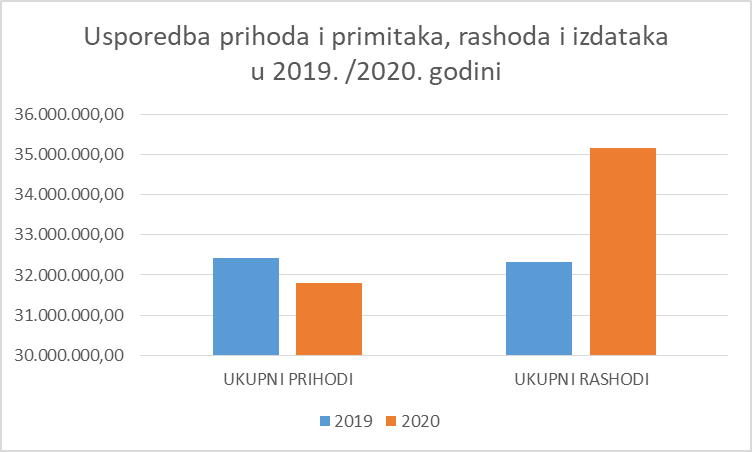 
182. PRIHODI I PRIMICIUkupni prihodi i primici Financijskog plana Doma zdravlja Koprivničko-križevačke županije u 2020. godini planirani su u iznosu od  34.607.000  kuna, a ostvarenje istih u 2020. godine iznosi 31.764.637 kuna odnosno 8,21 % manje od godišnjeg plana. Iako je u toku 2020. godine u sastav Doma zdravlja Koprivničko-križevačke županije „ušlo“ 14 ordinacija, nije ostvaren planirani prihod zbog činjenice da je 7 ordinacija ispod standarda HZZO-a prema broju pacijenata što je rezultiralo s manje prihoda te uz činjenicu da je zdravstveni sustav bio u „lockdownu“ zbog pandemije COVID-19.Tablica 1: Pregled prihoda i primitaka ostvarenih u 2020. godini prema strukturiDom zdravlja Koprivničko križevačke županije 88,83% prihoda ostvaruje temeljem ugovora s HZZO-om, 7,81% su vlastiti prihodi ostvareni od iznajmljivanja poslovnog prostora, te 3,28% su prihodi za financiranje decentraliziranih funkcija.3. RASHODI I IZDACIUkupni rashodi i izdaci Financijskog plana Doma zdravlja Koprivničko-križevačke županije u 2020. godini izvršeni su u ukupnoj svoti od 35.167.006 kuna, što je za 3,64% manje od planiranih rashoda za 2020. godinu. Ukupno ostvareni rashodi i izdaci u 2020. godini u usporedbi sa prethodnom godinom veći su za 8,83%. Izvršenje rashoda iznad indeksa 100% odnosi se na rashode proračunskih korisnika koji su financirani iz namjenskih i vlastitih prihoda. Njihovo izvršavanje definirano je člankom 50. i 52. Zakona o proračunu („Narodne novine“ broj 87/08., 136/12. i 15/15.) i mogu se izvršavati do visine ostvarenih namjenskih i vlastitih prihoda.Tablica 2: Pregled rashoda i izdataka 2019./2020. godine3.1. Rashodi poslovanjaRashodi poslovanja ostvareni su u 2020. godini u iznosu 33.849.236 kune, što je 13,71% više od planiranog za 2020. godinu. Rashodi za zaposlene ostvareni su u iznosu od 22.522.384 kuna što je za 0,10% više od planiranih sredstava i čine 64,04% od ukupnih ostvarenih rashoda i izdataka za 2020. godinu.  Materijalni rashodi ostvareni su u iznosu od 11.308.409 kuna odnosno 5,78‬% manje od planiranih i čine 32,16% ukupnih rashoda i izdataka za 2020. godinu.Financijski rashodi ostvareni su u iznosu od 2.079 kuna, što je 22,05% od planiranih sredstava i čine 0,005% ukupnih rashoda i izdataka za 2020. godinu, a razlog tome je uvođenje internet bankarstva u poslovanje Doma zdravlja Koprivničko-križevačke županije.Naknade građanima i kućanstvima nisu ostvarene jer nije bilo plaćanja koje se odnose na školarinu za specijalizacije.  Ostali rashodi izvršeni su u iznosu od 16.364 kuna odnosno 34,55% manje od planiranih sredstava i čine 0,05% ukupnih rashoda i izdataka za 2020. godinu.3.2. Rashodi za nabavu nefinancijske imovineRashodi za nabavu nefinancijske imovine izvršeni su u iznosu 1.317.770 kuna odnosno 67,89% od ukupno planiranih za 2020. godinu i čine 7,75% ukupnih rashoda i izdataka za 2020. godinu. Rashodi su financirani iz decentraliziranih sredstava, vlastitih izvora i sredstvima za posebne namjene. Najviše se ulagalo u potrebnu medicinsku opremu zbog obnove ordinacija koje su se vratile u sastav Doma zdravlja Koprivničko-križevačke županije.4. IZVJEŠTAJ O ZADUŽIVANJU NA DOMAĆEM I STRANOM TRŽIŠTU NOVCA I KAPITALADom zdravalja Koprivničko-križevačke županije nema zaduženja na domaćem i stranom tržištu novca i kapitala na dan 31. prosinca 2020. godine.5.  STANJE POTRAŽIVANJA NA DAN 31. PROSINAC 2020. GODINAUkupna potraživanja na dan 31. prosinac 2020. godine su 9.531.601 kuna, a sastoje se od potraživanja od Hrvatskog zavoda za zdravstveno osiguranje po osnovu pružanja zdravstvene zaštite i iznose 2.538.929 kuna, potraživanja od dopunskog zdravstvenog osiguranja iznose 104.130 kuna, potraživanja s osnova ozljeda na radu i profesionalnih bolesti iznose 6.236 kuna, a ostala potraživanja su 6.882.305 kuna. Ukupna dospjela ostala potraživanja iznose 976.251 kuna, a odnose se na potraživanja koja su u ovršnim i sudskim postupcima.Od 1. siječnja 2020. godine Dom zdravlja je u potpunoj lokalnoj riznici Proračuna Koprivničko-križevačke županije. Stanje potraživanja Doma zdravlja prema Proračunu Koprivničko-križevačke županije na dan 31. prosinca 2020. godine iznosi 6.810.585,39 kuna.6. STANJE OBVEZA NA DAN 31. PROSINCA 2020. GODINEObveze se podmiruju na dan dospijeća te nema dospjelih, a nepodmirenih obveza. Ukupne obveze na dan 31. prosinca 2020. godine iznosile su 3.734.191 kuna.7. STANJE POTENCIJALNIH OBVEZA PO OSNOVI SUDSKIH POSTUPAKA NA DAN 31. PROSINCA 2020. GODINETablica br. Prikaz potencijalnih obaveza po osnovi sudskih postupaka na dan 31.12.2020. godine
8. REZULTAT POSLOVANJAPrema obračunu Financijskog plana Doma zdravlja Koprivničko-križevačke županije za 2020. godinu utvrđuje se da je ostvaren manjak u 2020. godini u iznosu 3.376.817,99 kuna.Dom zdravlja ima iz prethodnih godina ostvaren višak prihoda u iznosu 5.486.955,33 kuna, pa ukupni rezultat poslovanja u 2020. godini iznosi 2.110.137,34 kuna. Predlaže se Upravnom vijeću donošenje Godišnjeg izvještaja o izvršenju Financijskog plana Doma zdravlja Koprivničko-križevačke županije za 2020. godine u predloženom obliku.IV. ZAVRŠNE ODREDBEČlanak 5.Ovaj Godišnji izvještaj o izvršenju Financijskog plana Doma zdravlja Koprivničko-križevačke županije za 2020. godinu objavit će se na mrežnim stranicama Doma zdravlja Koprivničko-križevačke županije (www.dzkkz.hr). 														  PREDSJEDNICA														     Vesna Križan														_______________URBROJ: 2137-16-0904/2021.													Koprivnica, 17. veljače 2021.													Račun/OpisIzvršenje 2019.Izvorni plan 2020.Izvršenje 2020.Indeks 5/2*100Indeks 5/4*100124567A. RAČUN PRIHODA I RASHODAPrihodi poslovanja32.385.867,4133.557.000,0031.764.636,8798,0894,66Prihodi od prodaje nefinancijske imovine29.475,6625.000,0025.551,2286,69102,20UKUPNO PRIHODI32.415.343,0733.582.000,0031.790.188,0998,0794,66Rashodi poslovanja  29.768.043,2434.555.029,0033.849.236,23113,7197,96Rashodi za nabavu nefinancijske imovine2.545.761,531.940.971,001.317.769,8551,7667,89UKUPNO RASHODI32.313.804,7736.496.000,0035.167.006,08108,8396,36VIŠAK / - MANJAK101.538,30-2.914.000,00-3.376.817,99B. RAČUN FINANCIRANJAPrimici od financijske imovine i zaduživanja0000,000,00Izdaci za financijsku imovinu i otplate zajmova  0000,000,00NETO FINANCIRANJE0000,000,00C. VIŠAK/MANJAK IZ tekućeg razdoblja101.538,302.914.000,00-3.376.817,99RASPOLOŽIVA SREDSTVA IZ PRETHODNIH GODINA5.958.658,165.486.955,3392,08preneseni višak / - manjak prethodnih godina5.958.658,165.486.955,3392,08višak / - manjak za pokriće u narednom razdoblju6.060.196,462.110.137,3434,82PRIHODIPRIHODIPRIHODIPRIHODIPRIHODIPRIHODIBrojčana oznaka i naziv računa prihoda ekonomske klasifikacije na razini razreda, skupine, podskupine i odjeljkaIzvršenje 2019.Izvorni plan 2020.Izvršenje 2020.Indeks 4/2*100Indeks 4/3*1001234566 PRIHODI POSLOVANJA32.385.867,4134.607.000,0031.764.636,8798,0891,79 63 POMOĆI IZ INOZ. I OD SUBJEK. UNUTAR OPĆEG PRORAČUNA7.779,980,000,000,000,00  638 POMOĆI TEMELJEM PRIJENOSA EU SREDSTAVA7.779,980,000,000,000,00   6381 -TEKUĆE POMOĆI TEM PRIJ. EU SREDSTAVA7.779,980,000,000,00 64 PRIHODI OD IMOVINE15.510,295.000,007.806,4350,33156,13  641 PRIHODI OD FINANCIJSKE IMOVINE15.510,295.000,007.806,4350,33156,13   6413 KAMATE NA OROČENA SREDSTVA I DEPOZITE PO VIĐENJU5.913,671.500,00341,115,7722,74   6414 PRIHODI OD ZATEZNIH KAMATA9.596,623.500,007.465,3277,79213,29 65 PRIHODI OD ADM. PRISTOJBI2.439.790,413.000.000,001.754.835,2171,9358,49  652 PRIHODI PO POSEBNIM PROPISIMA2.439.790,413.000.000,001.754.835,2171,9358,49   6526 -OSTALI NESPOMENUTI PRIHODI2.439.790,413.000.000,001.754.835,2171,9358,49 66 OSTALI PRIHODI2.212.086,961.754.450,002.474.455,96111,86141,04  661 PRIHO. OD PROD.PRO.TE PRUŽ.USLUGA2.212.086,961.754.450,002.474.455,96111,86141,04   6615 PRIHODI OD PRUŽENIH USLUGA2.212.086,961.754.450,002.474.455,96111,86141,04 67 PRIHODI IZ PRORAČUNA27.674.489,1829.827.550,0027.506.667,9599,3992,22  671 PRIH.IZ PRORAČ.ZA FIN.REDOV.DJEL.PRO.KORISNIKA1.733.866,651.050.000,001.043.023,4960,1699,34   6711 PRIHODI ZA FINANC.RASHODA POSLOVANJA184.419,8859.410,0059.401,4032,2199,99   6712 PRIHODI ZA FINAN.RASH.ZA NAB.NEFINANC.IMOVINE1.549.446,77990.590,00983.622,0963,4899,30Brojčana oznaka i naziv računa prihoda ekonomske klasifikacije na razini razreda, skupine, podskupine i odjeljkaIzvršenje 2019Izvorni plan 2020Izvršenje 2020Indeks 4/2*100Indeks 4/3*100  673 PRIHODI OD HZZO-A TEMELJ. UGOVOR. OBVEZA25.940.622,5328.777.550,0026.463.644,46102,0291,96   6731 PRIHODI OD HZZO-A TEMELJ. UGOVOR. OBVEZA25.940.622,5328.777.550,0026.463.644,46102,0291,96 68 KAZNE, UPRAVNE MJERE I OSTALI PRIHODI36.210,5920.000,0020.871,3257,64104,36  683 OSTALI PRIHODI36.210,5920.000,0020.871,3257,64104,36   6831 OSTALI PRIHODI36.210,5920.000,0020.871,3257,64104,367 PRIHODI OD PRODAJE NEFINANCIJSKE IMOVINE29.475,6625.000,0025.551,2286,69102,2072 PRIHODI OD PRODAJE PROIZVEDENE DUGOTRAJNE IMOVINE29.475,6625.000,0025.551,2286,69102,20721 PRIHODI OD PRODAJE GRAĐEVINSKIH OBJEKATA21.405,6625.000,0011.241,2252,5244,967211 STAMBENI OBJEKTI21.405,6625.000,0011.241,2252,5244,96723 PRIHODI OD PRODAJE PRIJEVOZNIH SREDSTAVA8.070,00014.310,00177,327231 PRIJEVOZNA SREDSTVA U CESTOVNOM PROMETU8.070,00014.310,00177,32RASHODIRASHODIRASHODIRASHODIRASHODIRASHODIBrojčana oznaka i naziv računa prihoda ekonomske klasifikacije na razini razreda, skupine, podskupine i odjeljkaIzvršenje 2019.Izvorni plan 2020.Izvršenje 2020.Indeks 4/2*100Indeks 4/3*1001234563 RASHODI POSLOVANJA29.768.043,2434.555.029,0033.849.236,23113,7197,96 31 RASHODI ZA ZAPOSLENE20.028.978,6322.500.500,0022.522.384,34112,45100,10  311 PLAĆE (BRUTO)16.955.088,7318.889.506,0019.100.656,74112,65101,12   3111 PLAĆE ZA REDOVAN RAD16.778.979,7818.297.006,0018.511.208,32110,32101,17   3113 PLAĆE ZA PREKOVREMENI RAD176.108,95592.500,00589.448,42334,7199,48  312 OSTALI RASHODI ZA ZAPOSLENE700.401,76981.000,00870.526,27124,2988,74   3121 OSTALI RASHODI ZA ZAPOSLENE700.401,76981.000,00870.526,27124,2988,74  313 DOPRINOSI NA PLAĆE2.373.488,142.629.994,002.551.201,33107,4997,00   3132 DOPRINOSI ZA ZDRAVSTVENO OSIGURANJE2.373.488,142.629.994,002.551.201,33107,4997,00 32 MATERIJALNI RASHODI9.707.198,4212.001.529,0011.308.409,12116,5094,22  321 NAKNADE TROŠKOVA ZAPOSLENIMA1.010.805,88975.500,00922.664,0391,2894,58   3211 SLUŽBENA PUTOVANJA78.665,5322.000,003.668,004,6616,67   3212 NAKNADE ZA PRIJEVOZ,ODVOJENI ŽIVOT I RAD NA TERENU848.318,72897.500,00889.585,28104,8699,12   3213 STRUČNO USAVRŠAVANJE ZAPOSLENIKA83.821,6356.000,0029.410,7535,0952,52  322 RASHODI ZA MATERIJAL I ENERGIJU3.199.471,944.909.000,004.527.217,71141,5092,22Brojčana oznaka i naziv računa prihoda ekonomske klasifikacije na razini razreda, skupine, podskupine i odjeljkaIzvršenje 2019.Izvorni plan 2020.Izvršenje 2020.Indeks 4/2*100Indeks 4/3*100   3221 UREDSKI MATERIJAL I OSTALI MATERIJALNI RASHODI381.465,82532.000,00499.532,28130,9593,90   3222 MATERIJAL I SIROVINE1.579.236,172.675.000,002.535.727,05160,5794,79   3223 ENERGIJA1.105.698,651.202.000,001.129.093,82102,1293,93   3224 MATERIJAL I DIJELOVI ZA TEKUĆE I INVESTIC,ODRŽ.55.108,1880.000,0059.901,60108,7074,88   3225 SITNI INVENTAR I AUTO GUME67.419,37270.000,00188.921,84280,2269,97   3227 SLUŽBENA, RADNA I ZAŠTITNA ODJEĆA I OBUĆA10.543,75150.000,00114.041,121081,6076,03  323 RASHODI ZA USLUGE5.168.569,325.745.660,005.542.218,39107,2396,46   3231 USLUGE TELEFONA,POŠTE I PRIJEVOZA250.600,34300.500,00293.061,42116,9497,52   3232 USLUGE TEKUĆEG I INVESTICIJSKOG ODRŽAVANJA866.261,61771.160,00803.435,3492,75104,19   3233 USLUGE PROMIDŽBE I INFORMIRANJA67.352,0582.500,0055.823,4282,8867,66   3234 KOMUNALNE USLUGE569.256,92680.000,00564.271,3099,1282,98   3235 ZAKUPNINE I NAJAMNINE23.725,6536.000,0036.145,70152,35100,40   3236 ZDRAVSTVENE I VETERINARSKE USLUGE1.247.290,871.251.000,001.331.501,22106,75106,43   3237 INTELEKTUALNE I OSOBNE USLUGE1.469.747,401.719.000,001.614.735,61109,8693,93   3238 RAČUNALNE USLUGE346.855,88460.000,00420.724,17121,3091,46   3239 OSTALE USLUGE327.478,60445.500,00422.520,21129,0294,84  329 OSTALI NESPOMENUTI RASHODI POSLOVANJA328.351,28371.369,00316.308,9996,3385,17   3291 NAKN.ZA RAD PRED.I IZVRŠNIH TIJELA,POVJERENSTAVA70.423,8080.000,0070.118,2999,5787,65   3292 PREMIJE OSIGURANJA150.570,06167.000,00149.297,7699,1689,40   3293 REPREZENTACIJA9.057,9720.000,004.880,9453,8924,40   3294 ČLANARINE1.980,001.000,000,000,000,00   3295 PRISTOJBE I NAKNADE84.992,3184.000,0076.389,5089,8890,94   3296 TROŠKOVI SUDSKIH POSTUPAKA01.774,00100,005,64   3299 OSTALI NESPOMENUTI RASHODI POSLOVANJA11.327,1417.595,0015.522,50137,0488,22 34 FINANCIJSKI RASHODI9.428,4113.000,002.079,1722,0515,99  343 OSTALI FINANCIJSKI RASHODI9.428,4113.000,002.079,1722,0515,99   3431 BANKARSKE USLUGE I USLUGE PLATNOG PROMETA9.256,295.000,002.039,7022,0440,79   3433 ZATEZNE KAMATE172,128.000,0039,4722,930,49 37 NAKNADE GRAĐANIMA I KUĆANSTVIMA NA TEMELJU OSIG.13.406,4815.000,000,000,000,00  372 OSTALE NAKNADE GRAĐANIMA I KUĆANSTVIMA IZ PRORAČUNA13.406,4815.000,000,000,000,00Brojčana oznaka i naziv računa prihoda ekonomske klasifikacije na razini razreda, skupine, podskupine i odjeljkaIzvršenje 2019Izvorni plan 2020Izvršenje 2020Indeks 4/2*100Indeks 4/3*100   3721 NAKNADE GRAĐANIMA I KUĆANSTVIMA U NOVCU13.406,4815.000,000,000,000,00 38 OSTALI RASHODI9.031,3025.000,0016.363,60181,1965,45  383 KAZNE,PENALI I NAKNADE ŠTETE9.031,3025.000,0016.363,60181,1965,45   3834 UGOVORNEKAZNE I OSTALE NAKNADE ŠTETA9.031,3025.000,0016.363,60181,1965,454 RASHODI ZA NABAVU NEFINANCIJSKE I DUGOTRAJNE IMOVINE2.545.761,531.940.971,001.317.769,8551,7667,89 41 RASHODI ZA NABAVU NEPROIZVEDENE IMOVINE000,0000  412 NEMATERIJALNA IMOVINA000,0000   4123 LICENCE000,0000 42 RASHODI ZA NABAVU PROIZVEDENA DUGOTRAJNE IMOVINE1.312.032,401.353.725,001.192.779,2390,9188,11  421 GRAĐEVINSKI OBJEKTI000,0000   4214 OSTALI GRAĐEVINSKI OBJEKTI000,0000  422 POSTROJENJA I OPREMA1.146.952,401.074.725,00914.479,9079,7385,09   4221 UREDSKA OPREMA I NAMJEŠTAJ296.861,29390.005,00346.658,24116,7788,89   4222 KOMUNIKACIJSKA OPREMA60,2524.810,0024.809,5341.177,64100,00   4223 OPREMA ZA ODRŽAVANJE I ZAŠTITU64.899,2576.500,0028.837,5044,4337,70   4224 MEDICINSKA I LABORATORIJSKA OPREMA767.095,15563.410,00499.426,0065,1188,64   4227 UREĐAJI,STROJEVI I OPREMA ZA OSTALE NAMJENE18.036,4620.000,0014.748,6381,7773,74  423 PRIJEVOZNA SREDSTVA165.080,00249.000,00249.000,00150,84100,00   4231 PRIJEVOZNA SREDSTVA U CESTOVNOM PROMETU165.080,00249.000,00249.000,00150,84100,00  426 ULAGANJA U RAČUNALNE PROGRAME030.000,0029.299,3397,66   4262 ULAGANJA U RAČUNALNE PROGRAME030.000,0029.299,3397,66 45 RASHODI ZA DOD.ULAGANJA NA NEF.IMOVINI1.233.729,13587.246,00124.990,6210,1321,28  451 DODATNA ULAGANJA NA GRAĐEVINSKIM OBJEKTIMA1.233.729,13587.246,00124.990,6210,1321,28   4511 DODATNA ULAGANJA NA GRAĐEVINSKIM OBJEKTIMA1.233.729,13587.246,00124.990,6210,1321,28PRIHODIPRIHODIPRIHODIPRIHODIPRIHODIPRIHODIBrojčana oznaka i naziv izvora financiranja na razini razreda i skupineIzvršenje 2019Izvorni plan 2020Izvršenje 2020Indeks 4/2*100Indeks 4/3*100123456SVEUKUPNO PRIHODI32.415.343,0736.496.000,0031.517.188,0997,2386,36Izvor 1. OPĆI PRIHODI I PRIMICI1.733.866,651.050.000,001.043.023,4960,1699,34Izvor 1.2. PRIHODI OD POREZA ZA DECENTRALIZIRANE FUNKCIJE1.733.866,651.050.000,001.043.023,4960,1699,34Izvor 3. VLASTITI PRIHODI2.227.597,251.759.450,002.482.262,39111,43141,08Izvor 3.1. VLASTITI PRIHODI - PRORAČUNSKI KORISNICI2.227.597,251.759.450,002.482.262,39111,43141,08Izvor 4. PRIHODI ZA POSEBNE NAMJENE28.416.623,5333.661.550,0028.239.350,9999,3883,89Izvor 4.6. PRIHODI OD HZZO-a NA TEMELJU UG.OBV. - ZDRAVSTVENE USTANOVE28.416.623,5333.661.550,0028.239.350,9999,3883,89Izvor 5. POMOĆI7.779,980,000,0000Izvor 5.7. POMOĆI IZ PRORAČUNA - EU - PRORAČUNSKI KORISNICI6.817,500,000,0000Izvor 5.9. SUFINANCIRANJE EU VP - PRORAČUNSKI KORISNICI962,480,000,0000Izvor 7. PRIHODI OD PRODAJE IMOVINE I NAKNADE S NASLOVA OSIGURANJA29.475,6625.000,0025.551,2286,69102,2Izvor 7.6. PRIHODI OD PRODAJE PROIZVEDENE IMOVINE-PK29.475,6625.000,0025.551,2286,69102,2RASHODIRASHODIRASHODIRASHODIRASHODIRASHODIBrojčana oznaka i naziv izvora financiranja na razini razreda i skupineIzvršenje 2019.Izvorni plan 2020.Izvršenje 2020.Indeks 4/2*100Indeks 4/3*10012345632.313.804,7736.496.000,0035.167.006,08108,8396,36Izvor 1. OPĆI PRIHODI I PRIMICI1.733.866,651.050.000,001.043.023,4960,1699,34Izvor 1.2. PRIHODI OD POREZA ZA DECENTRALIZIRANE FUNKCIJE1.733.866,651.050.000,001.043.023,4960,1699,34Brojčana oznaka i naziv izvora financiranja na razini razreda i skupineIzvršenje 2019.Izvorni plan 2020.Izvršenje 2020.Indeks 4/2*100Indeks 4/3*100Izvor 3. VLASTITI PRIHODI1.771.596,551.759.450,001.111.777,2362,7663,19Izvor 3.1. VLASTITI PRIHODI - PRORAČUNSKI KORISNICI1.771.596,551.759.450,001.111.777,2362,7663,19Izvor 4. PRIHODI ZA POSEBNE NAMJENE28.771.085,9333.661.550,0032.986.654,14114,6598,00Izvor 4.6. PRIHODI OD HZZO-a NA TEMELJU UG.OBV. - ZDRAVSTVENE USTANOVE28.771.085,9333.661.550,0032.986.654,14114,6598,00Izvor 5. POMOĆI7.779,980,000,000,000,00Izvor 5.7. POMOĆI IZ PRORAČUNA - EU - PRORAČUNSKI KORISNICI6.817,500,000,000,000,00Izvor 5.9. SUFINANCIRANJE EU VP - PRORAČUNSKI KORISNICI962,480,000,000,000,00Izvor 7. PRIHODI OD PRODAJE IMOVINE I NAKNADE S NASLOVA OSIGURANJA29.475,6625.000,0025.551,2286,69102,20Izvor 7.6. PRIHODI OD PRODAJE PROIZVEDENE IMOVINE-PK29.475,6625.000,0025.551,2286,69102,20RASHODIRASHODIRASHODIRASHODIRASHODIRASHODIBrojčana oznaka i naziv funkcijske klasifikacije na razini razreda i skupineIzvršenje 2019Izvorni plan 2020Izvršenje 2020Indeks 4/2*100Indeks 4/3*100123456SVEUKUPNO RASHODI32.313.804,7736.496.000,0035.167.006,08108,8396,3607 Zdravstvo32.313.804,7736.496.000,0035.167.006,08108,8396,36076 Poslovi i usluge zdravstva koji nisu drugdje svrstani32.313.804,7736.496.000,0035.167.006,08108,8396,36RASHODIRASHODIRASHODIRASHODIRASHODIRASHODIBrojčana oznaka i naziv razdjela i glaveBrojčana oznaka i naziv razdjela i glaveBrojčana oznaka i naziv razdjela i glaveIzvorni plan 2020Izvršenje 2020Indeks 3/2*100111234UKUPNO RASHODI I IZDATCI36.496.000,0035.167.006,0896,36Razdjel 006UPRAVNI ODJEL ZA ZDRAVSTVENO-SOCIJALNE DJELATNOSTI36.496.000,0035.167.006,0896,36Glava00603Dom zdravlja Koprivničko-križevačka županija36.496.000,0035.167.006,0896,36Brojčana oznaka i naziv razdjela, glave, izvora financiranja, programa, aktivnosti i projekta te računa ekonomske klasifikacijeBrojčana oznaka i naziv razdjela, glave, izvora financiranja, programa, aktivnosti i projekta te računa ekonomske klasifikacijeBrojčana oznaka i naziv razdjela, glave, izvora financiranja, programa, aktivnosti i projekta te računa ekonomske klasifikacijeIzvorni plan za proračunsku godinu 2020.Izvršenje za proračunsku godinu 2020.Indeks izvršenja za proračunsku godinu u odnosu na izvorni plan za proračunsku godinuRazdjel 6 UPRAVNI ODJEL ZA ZDRAVSTVENO-SOCIJALNE DJELATNOSTIRazdjel 6 UPRAVNI ODJEL ZA ZDRAVSTVENO-SOCIJALNE DJELATNOSTIRazdjel 6 UPRAVNI ODJEL ZA ZDRAVSTVENO-SOCIJALNE DJELATNOSTI36.496.000,0035.167.006,0896,36Glava 603 DOM ZDRAVLJA KOPRIVNIČKO-KRIŽEVAČKE ŽUPANIJEGlava 603 DOM ZDRAVLJA KOPRIVNIČKO-KRIŽEVAČKE ŽUPANIJEGlava 603 DOM ZDRAVLJA KOPRIVNIČKO-KRIŽEVAČKE ŽUPANIJE36.496.000,0035.167.006,0896,36ProgramProgram1067 REDOVNA DJELATNOST DOMA ZDRAVLJA KOPRIVNIČKO-KRIŽEVAČKE ŽUPANIJE 36.496.000,0035.167.006,0896,36AktivnostAktivnost07 A100175 TEKUĆE I INVESTICIJSKO ODRŽAVANJE DOMA ZDRAVLJA - DECENTRALIZIRANA SREDSTVA59.410,0059.401,4099,99KorisnikKorisnikDOM ZDRAVLJA KOPRIVNIČKO-KRIŽEVAČKE ŽUPANIJE59.410,0059.401,4099,99Funk. klas.Funk. klas.0761  Poslovi i usluge zdravstva koji nisu drugdje 59.410,0059.401,4099,991. OPĆI PRIHODI I PRIMICI59.410,0059.401,4099,99Izvor financ.Izvor financ.1.2. PRIHODI OD POREZA ZA DECENTRALIZIRANE FUNKCIJE59.410,0059.401,4099,9933Rashodi poslovanja59.410,0059.401,4099,993232Materijalni rashodi59.410,0059.401,4099,99323323Rashodi za usluge59.410,0059.401,4099,9932323232Usluge tekućeg i investicijskog održavanja59.410,0059.401,4099,99Brojčana oznaka i naziv razdjela, glave, izvora financiranja, programa, aktivnosti i projekta te računa ekonomske klasifikacijeBrojčana oznaka i naziv razdjela, glave, izvora financiranja, programa, aktivnosti i projekta te računa ekonomske klasifikacijeBrojčana oznaka i naziv razdjela, glave, izvora financiranja, programa, aktivnosti i projekta te računa ekonomske klasifikacijeIzvorni plan za proračunsku godinu 2020.Izvršenje za proračunsku godinu 2020.Indeks izvršenja za proračunsku godinu u odnosu na izvorni plan za proračunsku godinuKapitalni projektKapitalni projekt07 K100121 OPREMANJE DOMA ZDRAVLJA - DECENTRALIZIRANA SREDSTVA990.590,00983.622,0999,30KorisnikKorisnikDOM ZDRAVLJA KOPRIVNIČKO-KRIŽEVAČKE ŽUPANIJE990.590,00983.622,0999,30Funk. klas.Funk. klas.0761  Poslovi i usluge zdravstva koji nisu drugdje 990.590,00983.622,0999,301. OPĆI PRIHODI I PRIMICI990.590,00983.622,0999,30Izvor financ.Izvor financ.1.2. PRIHODI OD POREZA ZA DECENTRALIZIRANE FUNKCIJE990.590,00983.622,0999,3044Rashodi za nabavu nefinancijske imovine990.590,00983.622,0999,304242Rashodi za nabavu proizvedene dugotrajne imovine943.725,00936.759,5999,26422422Postrojenja i oprema694.725,00687.759,5999,0042214221Uredska oprema i namještaj301.505,00295.812,9298,1142224222Komunikacijska oprema24.810,0024.809,53100,0042244224Medicinska i laboratorijska oprema363.410,00362.142,1499,6542274227Uređaji, strojevi i oprema za ostale namjene5.000,004.995,0099,90423423Prijevozna sredstva249.000,00249.000,00100,0042314231Prijevozna sredstva u cestovnom prometu249.000,00249.000,00100,004545Rashodi za dodatna ulaganja na nefinancijskoj imovini46.865,0046.862,5099,99451451Dodatna ulaganja na građevinskim objektima46.865,0046.862,5099,9945114511Dodatna ulaganja na građevinskim objektima46.865,0046.862,5099,99AktivnostAktivnost07 A100176 REDOVNA DJELATNOST DOMA ZDRAVLJA34.495.619,0033.789.834,8397,95KorisnikKorisnikDOM ZDRAVLJA KOPRIVNIČKO-KRIŽEVAČKE ŽUPANIJE34.495.619,0033.789.834,8397,95Funk.klas.Funk.klas.0761  Poslovi i usluge zdravstva koji nisu drugdje 34.495.619,0033.789.834,8397,953. VLASTITI PRIHODI852.069,00820.629,4796,31Izvor financ.Izvor financ.3.1. VLASTITI PRIHODI - PRORAČUNSKI KORISNICI852.069,00820.629,4796,3133Rashodi poslovanja852.069,00820.629,4796,313232Materijalni rashodi799.069,00802.186,70100,39323323Rashodi za usluge679.700,00711.564,97104,6932323232Usluge tekućeg i investicijskog održavanja679.700,00711.564,97104,69Brojčana oznaka i naziv razdjela, glave, izvora financiranja, programa, aktivnosti i projekta te računa ekonomske klasifikacijeBrojčana oznaka i naziv razdjela, glave, izvora financiranja, programa, aktivnosti i projekta te računa ekonomske klasifikacijeBrojčana oznaka i naziv razdjela, glave, izvora financiranja, programa, aktivnosti i projekta te računa ekonomske klasifikacijeIzvorni plan za proračunsku godinu 2020.Izvršenje za proračunsku godinu 2020.Indeks izvršenja za proračunsku godinu u odnosu na izvorni plan za proračunsku godinu329329Ostali nespomenuti rashodi poslovanja119.369,0090.621,7375,9232913291Naknade za rad predstavničkih i izvršnih tijela, povjerenstava i slično80.000,0070.118,2987,6532933293Reprezentacija20.000,004.880,9424,4032963296Troškovi sudskih postupaka1.774,00100,005,6432993299Ostali nespomenuti rashodi poslovanja17.595,0015.522,5088,223434Financijski rashodi13.000,002.079,1715,99343343Ostali financijski rashodi13.000,002.079,1715,9934313431Bankarske usluge i usluge platnog prometa5.000,002.039,7040,7934333433Zatezne kamate8.000,0039,470,493737Naknade građanima i kućanstvima na temelju osiguranja i druge naknade15.000,000,000,00372372Ostale naknade građanima i kućanstvima iz proračuna15.000,000,000,0037213721Naknade građanima i kućanstvima u novcu15.000,000,000,003838Ostali rashodi25.000,0016.363,6065,45383383Kazne, penali i naknade štete25.000,0016.363,6065,4538343834Ugovorene kazne i ostale naknade šteta25.000,0016.363,6065,454. PRIHODI ZA POSEBNE NAMJENE33.618.550,0032.943.654,1497,99Izvor financ.Izvor financ.4.6. PRIHODI OD HZZO-a NA TEMELJU UG.OBV. - ZDRAVSTVENE USTANOVE33.618.550,0032.943.654,1497,9933Rashodi poslovanja33.618.550,0032.943.654,1497,993131Rashodi za zaposlene22.500.500,0022.522.384,34100,10311311Plaće (Bruto)18.889.506,0019.100.656,74101,1231113111Plaće za redovan rad18.297.006,0018.511.208,32101,1731133113Plaće za prekovremeni rad592.500,00589.448,4299,48312312Ostali rashodi za zaposlene981.000,00870.526,2788,7431213121Ostali rashodi za zaposlene981.000,00870.526,2788,74313313Doprinosi na plaće2.629.994,002.551.201,3397,0031323132Doprinosi za obvezno zdravstveno osiguranje2.629.994,002.551.201,3397,003232Materijalni rashodi11.118.050,0010.421.269,8093,73321321Naknade troškova zaposlenima975.500,00922.664,0394,5832113211Službena putovanja22.000,003.668,0016,67Brojčana oznaka i naziv razdjela, glave, izvora financiranja, programa, aktivnosti i projekta te računa ekonomske klasifikacijeBrojčana oznaka i naziv razdjela, glave, izvora financiranja, programa, aktivnosti i projekta te računa ekonomske klasifikacijeBrojčana oznaka i naziv razdjela, glave, izvora financiranja, programa, aktivnosti i projekta te računa ekonomske klasifikacijeIzvorni plan za proračunsku godinu 2020.Izvršenje za proračunsku godinu 2020.Indeks izvršenja za proračunsku godinu u odnosu na izvorni plan za proračunsku godinu32123212Naknade za prijevoz, za rad na terenu i odvojeni život897.500,00889.585,2899,1232133213Stručno usavršavanje zaposlenika56.000,0029.410,7552,52322322Rashodi za materijal i energiju4.909.000,004.527.217,7192,2232213221Uredski materijal i ostali materijalni rashodi532.000,00499.532,2893,9032223222Materijal i sirovine2.675.000,002.535.727,0594,7932233223Energija1.202.000,001.129.093,8293,9332243224Materijal i dijelovi za tekuće i investicijsko održavanje80.000,0059.901,6074,8832253225Sitni inventar i auto gume270.000,00188.921,8469,9732273227Službena, radna i zaštitna odjeća i obuća150.000,00114.041,1276,03323323Rashodi za usluge4.981.550,004.745.700,8095,2732313231Usluge telefona, pošte i prijevoza300.500,00293.061,4297,5232323232Usluge tekućeg i investicijskog održavanja7.050,006.917,7598,1232333233Usluge promidžbe i informiranja82.500,0055.823,4267,6632343234Komunalne usluge680.000,00564.271,3082,9832353235Zakupnine i najamnine36.000,0036.145,70100,4032363236Zdravstvene i veterinarske usluge1.251.000,001.331.501,22106,4332373237Intelektualne i osobne usluge1.719.000,001.614.735,6193,9332383238Računalne usluge460.000,00420.724,1791,4632393239Ostale usluge445.500,00422.520,2194,84329329Ostali nespomenuti rashodi poslovanja252.000,00225.687,2689,5632923292Premije osiguranja167.000,00149.297,7689,4032943294Članarine i norme1.000,000,000,0032953295Pristojbe i naknade84.000,0076.389,5090,947. PRIHODI OD PRODAJE IMOVINE I NAKNADE S 25.000,0025.551,22102,20Izvor financ.Izvor financ.7.2. PRIHODI OD PRODAJE  DUGOTRAJNE IMOVINE-PK25.000,0025.551,22102,2033Rashodi poslovanja25.000,0025.551,22102,203232Materijalni rashodi25.000,0025.551,22102,20323323Rashodi za usluge25.000,0025.551,22102,2032323232Usluge tekućeg i investicijskog održavanja25.000,0025.551,22102,20Brojčana oznaka i naziv razdjela, glave, izvora financiranja, programa, aktivnosti i projekta te računa ekonomske klasifikacijeBrojčana oznaka i naziv razdjela, glave, izvora financiranja, programa, aktivnosti i projekta te računa ekonomske klasifikacijeBrojčana oznaka i naziv razdjela, glave, izvora financiranja, programa, aktivnosti i projekta te računa ekonomske klasifikacijeIzvorni plan za proračunsku godinu 2020.Izvršenje za proračunsku godinu 2020.Indeks izvršenja za proračunsku godinu u odnosu na izvorni plan za proračunsku godinuKapitalni projektKapitalni projekt07 K100122 OPREMANJE ZDRAVSTVENIH USTANOVA950.381,00334.147,7635,16KorisnikKorisnikDOM ZDRAVLJA KOPRIVNIČKO-KRIŽEVAČKE ŽUPANIJE950.381,00334.147,7635,16Funk. klas.Funk. klas.0761  Poslovi i usluge zdravstva koji nisu drugdje 950.381,00334.147,7635,163. VLASTITI PRIHODI907.381,00291.147,7632,09Izvor financ.Izvor financ.3.1. VLASTITI PRIHODI - PRORAČUNSKI KORISNICI907.381,00291.147,7632,0944Rashodi za nabavu nefinancijske imovine907.381,00291.147,7632,094242Rashodi za nabavu proizvedene dugotrajne imovine410.000,00256.019,6462,44422422Postrojenja i oprema380.000,00226.720,3159,6642214221Uredska oprema i namještaj88.500,0050.845,3257,4542234223Oprema za održavanje i zaštitu76.500,0028.837,5037,7042244224Medicinska i laboratorijska oprema200.000,00137.283,8668,6442274227Uređaji, strojevi i oprema za ostale namjene15.000,009.753,6365,02426426Nematerijalna proizvedena imovina30.000,0029.299,3397,6642624262Ulaganja u računalne programe30.000,0029.299,3397,664545Rashodi za dodatna ulaganja na nefinancijskoj imovini497.381,0035.128,127,06451451Dodatna ulaganja na građevinskim objektima497.381,0035.128,127,0645114511Dodatna ulaganja na građevinskim objektima497.381,0035.128,127,064. PRIHODI ZA POSEBNE NAMJENE43.000,0043.000,00100,00Izvor financ.Izvor financ.4.6. PRIHODI OD HZZO-a NA TEMELJU UG.OBV. - ZDRAVSTVENE USTANOVE43.000,0043.000,00100,0044Rashodi za nabavu nefinancijske imovine43.000,0043.000,00100,004545Rashodi za dodatna ulaganja na nefinancijskoj imovini43.000,0043.000,00100,00451451Dodatna ulaganja na građevinskim objektima43.000,0043.000,00100,0045114511Dodatna ulaganja na građevinskim objektima43.000,0043.000,00100,00Vrsta prihoda    Izvršenje 2020.%PRIHODI OD POREZA ZA DECENTRALIZIRANE FUNKCIJE1.043.023,493,28VLASTITI PRIHODI 2.482.262,397,81PRIHODI OD HZZO-a NA TEMELJU UG.OBV28.239.350,9988,83PRIHODI OD PRODAJE PROIZVEDENE IMOVINE25.551,220,08Ukupno31.790.188,09100,00OpisIzvršenje 2019.Izvorni plan 2020. Izvršenje 2020.Indeks 4/2*100Indeks 4/3*100123456Rashodi poslovanja29.768.043,2434.555.029,0033.849.236,23113,7197,96RASHODI ZA ZAPOSLENE20.028.978,6322.500.500,0022.522.384,34112,45100,10MATERIJALNI RASHODI9.707.198,4212.001.529,0011.308.409,12116,5094,22FINANCIJSKI RASHODI9.428,4113.000,002.079,1722,0515,99NAKNADE GRAĐANIMA I KUĆANSTVIMA NA TEMELJU OSIG.13.406,4815.000,000,000,000,00OSTALI RASHODI9.031,3025.000,0016.363,60181,1965,45Rashodi za nabavu nefin. Imovine2.545.761,531.940.971,001.317.769,8551,7667,89RASHODI ZA NABAVU NEPROIZVEDENE IMOVINE0,000,000,000,000,00RASHODI ZA NABAVU PROIZVEDENA DUGOTRAJNE IMOVINE1.312.032,401.353.725,001.192.779,2390,9188,11RASHODI ZA DOD.ULAGANJA NA NEF.IMOVINI1.233.729,13587.246,00124.990,6210,1321,28O P I SPotraživanja na dan 31.12.2020.Ukupno dospjela potraživanjaDospjela do 60 danaDospjelo od 61 do 90 danaDospjelo od 91 do 120 danaDospjelo od 121 do 150 danaDospjelo od 151 do 180 danaDospjelo od 181 do 365 danaDospjelo od 366 do 730 danaDospjelo preko 730 dana012345678910Potraživanja od HZZO-a na osnovi pružanja zdravstvene zaštite2.538.929668.32547.83948.19813.42519.6338.454525.4815.2950Potraživanja od dopunskog zdravstvenog osiguranja 104.13021.7112.2951.5602002.31832514.929840Potraživanja na osnovi ozljeda na radu i profesionalne bolesti 6.2364.0558501.1251304061161.42800Ostala potraživanja6.882.305282.16036.8201.0665.5372.24739014.227112221.761UKUPNO:9.531.601976.25187.80451.94919.29224.6049.285556.0655.491221.761O P I SUkupne obveze na dan 31.12.2020.Ukupno dospjele obveze012Za lijekove55.9370Za sanitetski materijal, krvi i krvne derivate i sl.183.9750Za energiju226.7540Za ostale materijale i reprodukcijski  materijal186.8710Za proizvodne i neproizvodne usluge138.5380Za opremu (osnovna sredstva)74.2040Obveze prema zaposlenicima2.029.0200Obveze za usluge drugih zdravstvenih ustanova133.9220Ostale nespomenute obveze704.9710UKUPNO:3.734.1910Red.
br.TuženikTužiteljSažeti opis prirode spora Iznos glavniceProcjena financijskog učinkaProcijenjeno vrijeme odljeva ili priljeva sredstavaPočetak sudskog  spora1I. Tuženik - Zavod za hitnu medicinu Koprivničko-križevačke županije i         II. tuženik - Dom zdravlja Koprivničko-križevačke županijeJosip Adamić, Križevci, Zagorska 40radni spor22.784,57isplata s računa Doma zdravljanemoguće je procijeniti vremenski period donošenja pravomoćne presude16.05.20142Veronika Rašić, Zagreb, Premanturska 1Dom zdravlja Koprivničko-križevačke županijespor radi prekida specijalizacije317.354,64uplata na račun Doma zdravljanemoguće je procijeniti vremenski period donošenja pravomoćne presude3Denis Baručija, pok., mlt. Nikša Baručija, Gjurkov put 21 D, ZagrebDom zdravlja Koprivničko-križevačke županijespor radi prekida specijalizacije85.298,28uplata na račun Doma zdravljanepravomoćna presuda 20.12.2019